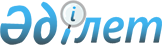 О внесении изменений в решение Сырдарьинского районного маслихата от 25 декабря 2020 года № 468 "О районном бюджете на 2021-2023 годы"
					
			С истёкшим сроком
			
			
		
					Решение Сырдарьинского районного маслихата Кызылординской области от 1 сентября 2021 года № 48. Зарегистрировано в Министерстве юстиции Республики Казахстан 13 сентября 2021 года № 24321. Прекращено действие в связи с истечением срока
      Сырдарьинский районный маслихат РЕШИЛ:
      1. Внести в решение Сырдарьинского районного маслихата "О районном бюджете на 2021-2023 годы" от 25 декабря 2020 года № 468 (зарегистрировано в Реестре государственной регистрации нормативных правовых актов под № 7957) следующие изменения:
      пункт 1 изложить в новой редакции:
      "1. Утвердить районный бюджет на 2021-2023 годы согласно приложениям 1, 2 и 3 соответственно, в том числе на 2021 год в следующих объемах:
      1) доходы – 11660474,1 тысяч тенге, в том числе:
      налоговые поступления – 4859418 тысяч тенге;
      неналоговые поступления – 6377 тысяч тенге;
      поступления от продажи основного капитала – 20994,7 тысяч тенге;
      поступления трансфертов – 6773684,4 тысяч тенге;
      2) затраты – 12180253 тысяч тенге;
      3) чистое бюджетное кредитование – 194554,8 тысяч тенге;
      бюджетные кредиты – 306285 тысяч тенге;
      погашение бюджетных кредитов – 111730,2 тысяч тенге;
      4) сальдо по операциям с финансовыми активами – 0;
      приобретение финансовых активов – 0;
      поступления от продажи финансовых активов государства – 0;
      5) дефицит (профицит) бюджета – - 714333,7 тысяч тенге;
      6) финансирование дефицита (использование профицита) бюджета – 714333,7 тысяч тенге;
      поступления займов – 306285 тысяч тенге;
      погашение займов – 113292,7 тысяч тенге;
      используемые остатки бюджетных средств – 521341,4 тысяч тенге.".
      Приложение 1 к указанному решению изложить в новой редакции согласно приложению к настоящему решению.
      2. Настоящее решение вводится в действие с 1 января 2021 года. Районный бюджет на 2021 год
					© 2012. РГП на ПХВ «Институт законодательства и правовой информации Республики Казахстан» Министерства юстиции Республики Казахстан
				
      Секретарь Сырдарьинского районного маслихата

Е. Әжікенов
Приложение к решениюСырдарьинского районного маслихатаот 1 сентября 2021 года № 48Приложение 1 к решениюСырдарьинского районного маслихатаот 25 декабря 2020 года № 468
Категория
Категория
Категория
Категория
Сумма, тысяч тенге
Класс 
Класс 
Класс 
Сумма, тысяч тенге
Подкласс
Подкласс
Сумма, тысяч тенге
Наименование
Сумма, тысяч тенге
1. ДОХОДЫ
11660474,1
1
Налоговые поступления
4859418
01
Подоходный налог
502043
1
Корпоративный пожоходный налог
205197
2
Индивидуальный подоходный налог
296846
03
Социальный налог
252809
1
Социальный налог
252809
04
Hалоги на собственность
4054307
1
Hалоги на имущество
4014340
3
Земельный налог
3337
4
Hалог на транспортные средства
35282
5
Единый земельный налог
1348
05
Внутренние налоги на товары, работы и услуги
46671
2
Акцизы
2902
3
Поступления за использование природных и других ресурсов
41000
4
Сборы за ведение предпринимательской и профессиональной деятельности
2769
08
Обязательные платежи, взимаемые за совершение юридически значимых действий и (или) выдачу документов уполномоченными на то государственными органами или должностными лицами
3588
1
Государственная пошлина
3588
2
Неналоговые поступления
6377
01
Доходы от государственной собственности
1856
5
Доходы от аренды имущества, находящегося в государственной собственности
1747
7
Вознаграждения по кредитам, выданным из государственного бюджета
105
9
Прочие доходы от государственной собственности
4
03
Поступления денег от проведения государственных закупок, организуемых государственными учреждениями, финансируемыми из государственного бюджета
312
1
Поступления денег от проведения государственных закупок, организуемых государственными учреждениями, финансируемыми из государственного бюджета
312
04
Штрафы, пени, санкции, взыскания, налагаемые государственными учреждениями, финансируемыми из государственного бюджета, а также содержащимися и финансируемыми из бюджета (сметы расходов) Национального Банка Республики Казахстан
1227
1
Штрафы, пени, санкции, взыскания, налагаемые государственными учреждениями, финансируемыми из государственного бюджета, а также содержащимися и финансируемыми из бюджета (сметы расходов) Национального Банка Республики Казахстан, за исключением поступлений от организаций нефтяного сектора и в Фонд компенсации потерпевшим
1227
06
Прочие неналоговые поступления
2982
1
Прочие неналоговые поступления
2982
3
Поступления от продажи основного капитала
20994,7
03
Продажа земли и нематериальных активов
20994,7
1
Продажа земли
10635,7
2
Продажа нематериальных активов
10359
4
Поступления трансфертов 
6773684,4
01
Трансферты из нижестоящих органов государственного управления
7100,2
3
Трансферты из бюджетов городов районного значения, сел, поселков, сельских округов
7100,2
02
Трансферты из вышестоящих органов государственного управления
6766584,2
2
Трансферты из областного бюджета
6766584,2
Функциональная группа 
Функциональная группа 
Функциональная группа 
Функциональная группа 
Администратор бюджетных программ
Администратор бюджетных программ
Администратор бюджетных программ
Программа
Программа
Наименование
2. ЗАТРАТЫ
12180253
01
Государственные услуги общего характера
759287,5
112
Аппарат маслихата района (города областного значения)
47663,6
001
Услуги по обеспечению деятельности маслихата района (города областного значения)
44992,1
003
Капитальные расходы государственного органа
2671,5
122
Аппарат акима района (города областного значения)
166338,8
001
Услуги по обеспечению деятельности акима района (города областного значения)
141329,1
003
Капитальные расходы государственного органа
25009,7
452
Отдел финансов района (города областного значения)
28285,3
001
Услуги по реализации государственной политики в области исполнения бюджета и управления коммунальной собственностью района (города областного значения)
26285,3
003
Проведение оценки имущества в целях налогообложения
1000
010
Приватизация, управление коммунальным имуществом, постприватизационная деятельность и регулирование споров, связанных с этим
1000
805
Отдел государственных закупок района (города областного значения)
19425,7
001
Услуги по реализации государственной политики в области государственных закупок на местном уровне
18875,7
003
Капитальные расходы государственного органа
550
453
Отдел экономики и бюджетного планирования района (города областного значения)
29416,6
001
Услуги по реализации государственной политики в области формирования и развития экономической политики, системы государственного планирования
29416,6
458
Отдел жилищно-коммунального хозяйства, пассажирского транспорта и автомобильных дорог района (города областного значения)
339831,7
001
Услуги по реализации государственной политики на местном уровне в области жилищно-коммунального хозяйства, пассажирского транспорта и автомобильных дорог
25557,5
013
Капитальные расходы государственного органа
27157
113
Целевые текущие трансферты нижестоящим бюджетам
287117,2
493
Отдел предпринимательства, промышленности и туризма района (города областного значения)
19431,9
001
Услуги по реализации государственной политики на местном уровне в области развития предпринимательства, промышленности и туризма
19431,9
801
Отдел занятости, социальных программ и регистрации актов гражданского состояния района (города областного значения)
108893,9
001
Услуги по реализации государственной политики на местном уровне в сфере занятости, социальных программ и регистрации актов гражданского состояния
46735,9
113
Целевые текущие трансферты нижестоящим бюджетам
62158
02
Оборона
21240,4
122
Аппарат акима района (города областного значения)
15566,4
005
Мероприятия в рамках исполнения всеобщей воинской обязанности
15566,4
122
Аппарат акима района (города областного значения)
5674
006
Предупреждение и ликвидация чрезвычайных ситуаций масштаба района (города областного значения)
863
007
Мероприятия по профилактике и тушению степных пожаров районного (городского) масштаба, а также пожаров в населенных пунктах, в которых не созданы органы государственной противопожарной службы
4811
03
Общественный порядок, безопасность, правовая, судебная, уголовно-исполнительная деятельность
11293,9
472
Отдел строительства, архитектуры и градостроительства района (города областного значения)
7510,9
066
Строительство объектов общественного порядка и безопасности
7510,9
458
Отдел жилищно-коммунального хозяйства, пассажирского транспорта и автомобильных дорог района (города областного значения)
3783
021
Обеспечение безопасности дорожного движения в населенных пунктах
3783
06
Социальная помощь и социальное обеспечение
1050361,5
801
Отдел занятости, социальных программ и регистрации актов гражданского состояния района (города областного значения)
210486
010
Государственная адресная социальная помощь
210486
801
Отдел занятости, социальных программ и регистрации актов гражданского состояния района (города областного значения) 
827661,5
004
Программа занятости
528876
006
Оказание социальной помощи на приобретение топлива специалистам здравоохранения, образования, социального обеспечения, культуры, спорта и ветеринарии в сельской местности в соответствии с законодательством Республики Казахстан
29843
007
Оказание жилищной помощи
9000
008
Социальная поддержка граждан, награжденных от 26 июля 1999 года орденами "Отан", "Данк", удостоенных высокого звания "Халық қаһарманы", почетных званий республики
269
009
Материальное обеспечение детей-инвалидов, воспитывающихся и обучающихся на дому
4726
011
Социальная помощь отдельным категориям нуждающихся граждан по решениям местных представительных органов
64360
014
Оказание социальной помощи нуждающимся гражданам на дому
9385,7
017
Обеспечение нуждающихся инвалидов обязательными гигиеническими средствами и предоставление услуг специалистами жестового языка, индивидуальными помощниками в соответствии с индивидуальной программой реабилитации инвалида
135044
023
Обеспечение деятельности центров занятости населения
46157,8
801
Отдел занятости, социальных программ и регистрации актов гражданского состояния района (города областного значения)
12214
018
Оплата услуг по зачислению, выплате и доставке пособий и других социальных выплат
720
020
Размещение государственного социального заказа в неправительственных организациях
6401
050
Обеспечение прав и улучшение качества жизни инвалидов в Республике Казахстан
5093
07
Жилищно-коммунальное хозяйство
499052,5
472
Отдел строительства, архитектуры и градостроительства района (города областного значения)
457995,7
003
Проектирование и (или) строительство, реконструкция жилья коммунального жилищного фонда
334408,1
004
Проектирование, развитие и (или) обустройство инженерно-коммуникационной инфраструктуры
31187,6
098
Приобретение жилья коммунального жилищного фонда
92400
458
Отдел жилищно-коммунального хозяйства, пассажирского транспорта и автомобильных дорог района (города областного значения)
41056,8
027
Организация эксплуатации сетей газификации, находящихся в коммунальной собственности районов (городов областного значения)
26183,5
015
Освещение улиц в населенных пунктах
13249,3
018
Благоустройство и озеленение населенных пунктов
1624
08
Культура, спорт, туризм и информационное пространство
538097,3
455
Отдел культуры и развития языков района (города областного значения)
125789
003
Поддержка культурно-досуговой работы
125789
465
Отдел физической культуры и спорта района (города областного значения)
160391,3
001
Услуги по реализации государственной политики на местном уровне в сфере физической культуры и спорта
28938,7
004
Капитальные расходы государственного органа
354
005
Развитие массового спорта и национальных видов спорта
8000
006
Проведение спортивных соревнований на районном (города областного значения) уровне
21743
007
Подготовка и участие членов сборных команд района (города областного значения) по различным видам спорта на областных спортивных соревнованиях
100889,1
032
Капитальные расходы подведомственных государственных учреждений и организаций
466,5
455
Отдел культуры и развития языков района (города областного значения)
104616
006
Функционирование районных (городских) библиотек
104169
007
Развитие государственного языка и других языков народа Казахстана
447
456
Отдел внутренней политики района (города областного значения)
9349
002
Услуги по проведению государственной информационной политики
9349
455
Отдел культуры и развития языков района (города областного значения)
56275,1
001
Услуги по реализации государственной политики на местном уровне в области развития языков и культуры
18038,1
010
Капитальные расходы государственного органа
605
032
Капитальные расходы подведомственных государственных учреждений и организаций
8388
113
Целевые текущие трансферты нижестоящим бюджетам
29244
456
Отдел внутренней политики района (города областного значения)
81676,9
001
Услуги по реализации государственной политики на местном уровне в области информации, укрепления государственности и формирования социального оптимизма граждан
55872,3
003
Реализация мероприятий в сфере молодежной политики
18545,7
006
Капитальные расходы государственного органа
4416,9
113
Целевые текущие трансферты нижестоящим бюджетам
2842
10
Сельское, водное, лесное, рыбное хозяйство, особо охраняемые природные территории, охрана окружающей среды и животного мира, земельные отношения
157893,7
462
Отдел сельского хозяйства района (города областного значения)
27625,3
001
Услуги по реализации государственной политики на местном уровне в сфере сельского хозяйства
27625,3
463
Отдел земельных отношений района (города областного значения)
69975,4
001
Услуги по реализации государственной политики в области регулирования земельных отношений на территории района (города областного значения)
56242,4
004
Организация работ по зонированию земель
10000
007
Капитальные расходы государственного органа
3733
453
Отдел экономики и бюджетного планирования района (города областного значения)
60293
099
Реализация мер по оказанию социальной поддержки специалистов
60293
11
Промышленность, архитектурная, градостроительная и строительная деятельность
50121,6
472
Отдел строительства, архитектуры и градостроительства района (города областного значения)
50121,6
001
Услуги по реализации государственной политики в области строительства, архитектуры и градостроительства на местном уровне
43389
015
Капитальные расходы государственного органа
6732,6
12
Транспорт и коммуникации
453257
458
Отдел жилищно-коммунального хозяйства, пассажирского транспорта и автомобильных дорог района (города областного значения)
453257
023
Обеспечение функционирования автомобильных дорог
12782,7
045
Капитальный и средний ремонт автомобильных дорог районного значения и улиц населенных пунктов
7372
051
Реализация приоритетных проектов транспортной инфраструктуры
427262,3
024
Организация внутрипоселковых (внутригородских), пригородных и внутрирайонных общественных пассажирских перевозок
5840
13
Прочие
907819,4
493
Отдел предпринимательства, промышленности и туризма района (города областного значения)
1500
006
Поддержка предпринимательской деятельности
1500
452
Отдел финансов района (города областного значения)
88023
012
Резерв местного исполнительного органа района (города областного значения)
88023
458
Отдел жилищно-коммунального хозяйства, пассажирского транспорта и автомобильных дорог района (города областного значения)
550321,4
062
Реализация мероприятий по социальной и инженерной инфраструктуре в сельских населенных пунктах в рамках проекта "Ауыл-Ел бесігі"
507938
064
Развитие социальной и инженерной инфраструктуры в сельских населенных пунктах в рамках проекта "Aуыл-Ел бесігі"
42383,4
465
Отдел физической культуры и спорта района (города областного значения)
267975
052
Реализация мероприятий по социальной и инженерной инфраструктуре в сельских населенных пунктах в рамках проекта "Ауыл-Ел бесігі"
267975
14
Обслуживание долга
72730
452
Отдел финансов района (города областного значения)
72730
013
Обслуживание долга местных исполнительных органов по выплате вознаграждений и иных платежей по займам из областного бюджета
72730
15
Трансферты
7659098,2
452
Отдел финансов района (города областного значения)
7659098,2
006
Возврат неиспользованных (недоиспользованных) целевых трансфертов
131030,2
024
Целевые текущие трансферты из нижестоящего бюджета на компенсацию потерь вышестоящего бюджета в связи с изменением законодательства
6349933
038
Субвенции
1178135
3. Чистое бюджетное кредитование
194554,8
Бюджетные кредиты
306285
10
Сельское, водное, лесное, рыбное хозяйство, особо охраняемые природные территории, охрана окружающей среды и животного мира, земельные отношения
306285
453
Отдел экономики и бюджетного планирования района (города областного значения)
306285
006
Бюджетные кредиты для реализации мер социальной поддержки специалистов
306285
5
Погашение бюджетных кредитов
111730,2
01
Погашение бюджетных кредитов
111730,2
1
Погашение бюджетных кредитов, выданных из государственного бюджета
108224
2
Возврат сумм бюджетных кредитов
3506,2
4. Сальдо по операциям с финансовыми активами
0
Приобретение финансовых активов
0
Поступления от продажи финансовых активов государства
0
5. Дефицит бюджета (профицит)
-714333,7
6.Финансирование дефицита бюджета (использование профицита)
714333,7
7
Поступления займов
306285
01
Внутренние государственные займы
306285
2
Договоры займа
306285
16
Погашение займов
113292,7
452
Отдел финансов района (города областного значения)
113292,7
008
Погашение долга местного исполнительного органа перед вышестоящим бюджетом
108224
021
Возврат неиспользованных бюджетных кредитов, выданных из местного бюджета
5068,7
8
Используемые остатки бюджетных средств
521341,4
01
Остатки бюджетных средств
521341,4
1
Свободные остатки бюджетных средств
521341,4